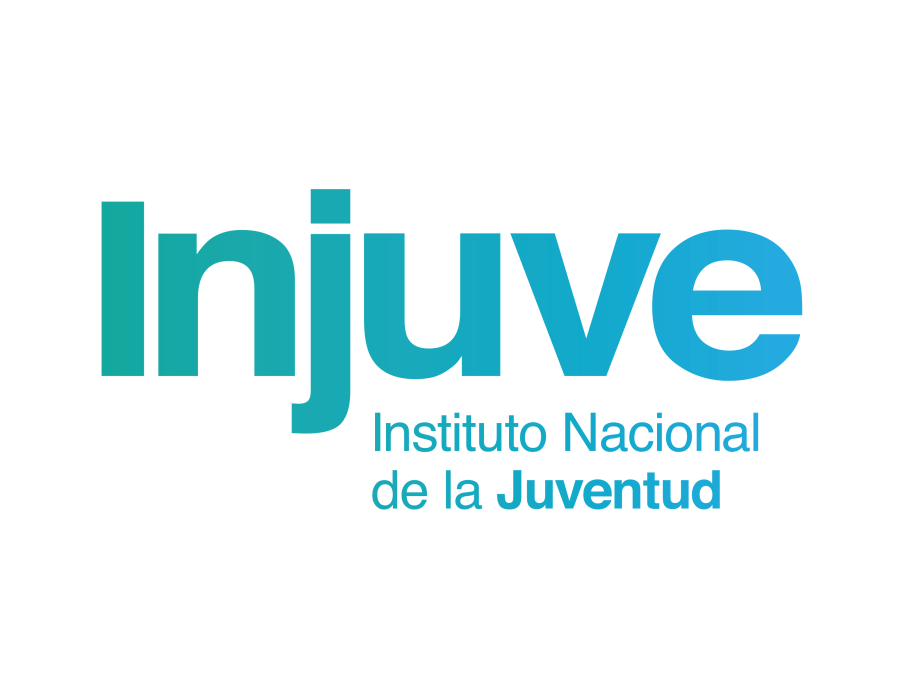 Su Estructura Orgánica Completa y las competencias y facultades de las unidades administrativas, así como el número de servidores públicos que laboran en cada unidad.ORGANIGRAMA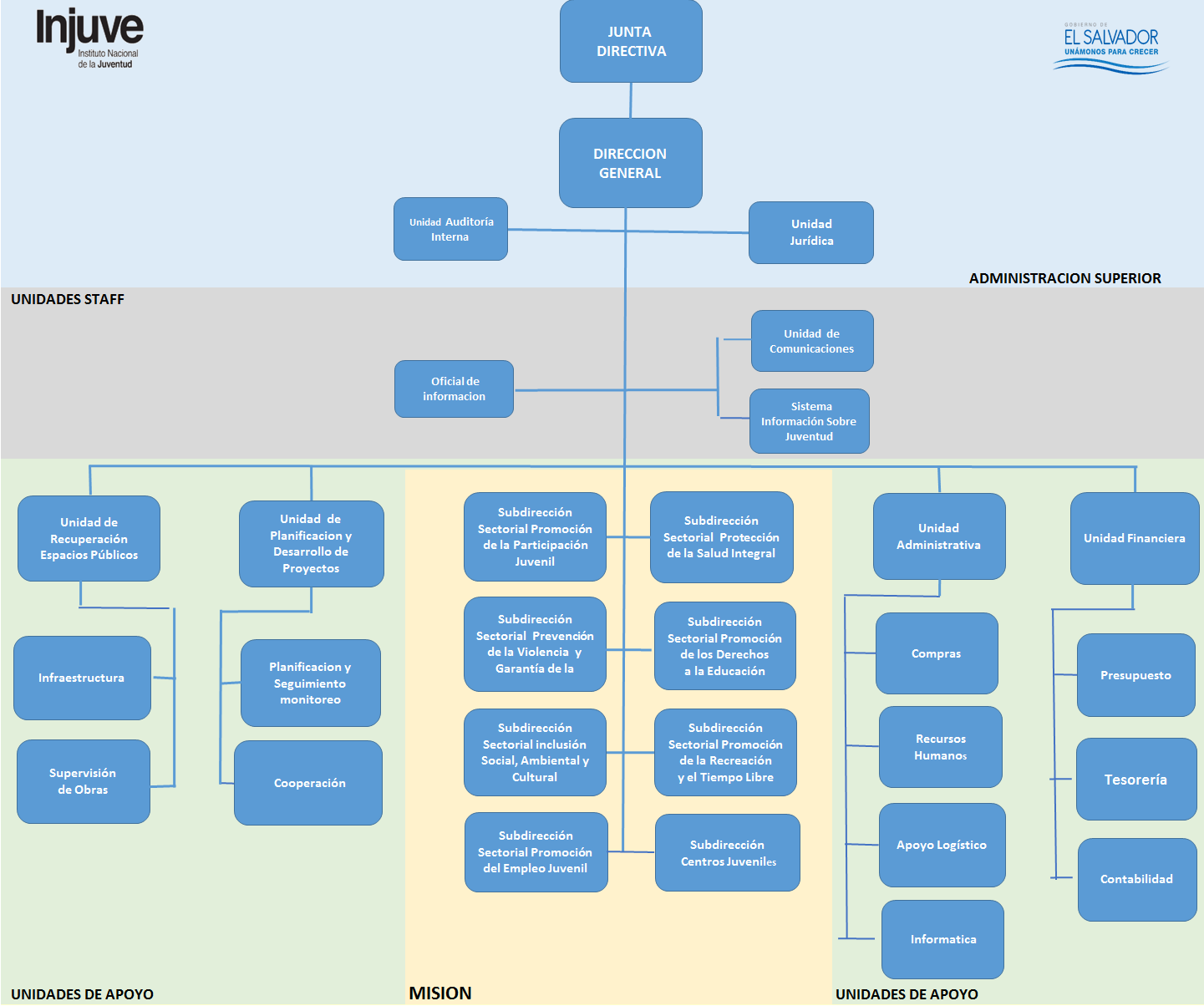 FUNCIONES POR UNIDAD ORGANIZATIVADIRECCIÓN GENERALUNIDAD DE AUDITORIA INTERNAUNIDAD JURÍDICAUNIDAD DE COMUNICACIONESUNIDAD DE ACCESO A LA INFORMACION PÚBLICA UNIDAD DE INFORMACIÓN SOBRE JUVENTUDUNIDAD DE INFRAESTRUCTURA UNIDAD DE PLANIFICACION Y MONITOREO UNIDAD DE COOPERACION Y DESARROLLO DE PROYECTOSSUBDIRECCIÓN DE PROMOCIÓN DE LA PARTICIPACIÓN JUVENILSUBDIRECCIÓN DE PREVENCIÓN DE LA VIOLENCIA Y GARANTÍA DE LA SEGURIDADSUBDIRECCIÓN DE PROMOCIÓN DE LOS DERECHOS A LA EDUCACIÓNSUBDIRECCIÓN  DE PROMOCIÓN DEL EMPLEO JUVENILSUBDIRECCIÓN  DE PROTECCIÓN DE LA SALUD INTEGRALSUBDIRECCIÓN DE INCLUSIÓN SOCIAL, AMBIENTAL Y CULTURALSUBDIRECCIÓN DE PROMOCIÓN DE LA RECREACIÓN Y EL TIEMPO LIBRECOORDINACION GENERAL DE CENTROS JUVENILESUNIDAD ADMINSTRATIVAUNIDAD FINANCIERAPERSONAL ASIGNADO A CADA UNIDAD ORGANIZATIVAUNIDADES ORGANIZATIVASDirección GeneralUnidad de Auditoría InternaUnidad JurídicaUnidad de ComunicacionesUnidad de Acceso a la Información PúblicaUnidad de Información sobre JuventudUnidad de InfraestructuraUnidad de Planificación y MonitoreoUnidad de Cooperación y Desarrollo de ProyectosSubdirección de Promoción de la Participación JuvenilSubdirección de la Prevención de la Violencia y Garantía de la SeguridadSubdirección de Promoción de los Derechos a la EducaciónSubdirección de Promoción del Empleo JuvenilSubdirección de Protección de la Salud IntegralSubdirección de Inclusión Social, Ambiental y CulturalSubdirección de Promoción de la Recreación y el Tiempo LibreCoordinación General de Centros Juveniles: 9 Centros Juveniles        18. Unidad Administrativa              -Recursos Humanos              -Compras              -Servicios Generales              -Transporte              -Informática              - Activo Fijo              - Bodega       19. Unidad Financiera             -Presupuesto             -Tesorería             -ContabilidadProponer a la Junta Directiva las líneas estratégicas para la efectiva ejecución de la Política Nacional de JuventudFacilitar el proceso de formulación de la política pública de la persona joven, de tal manera que ésta sea integral y permita de manera efectiva la apertura de espacios de participación de la población joven, de acuerdo a los alcances establecidos en la Ley;Fungir como Secretario o Secretaria de la Junta Directiva del Instituto, asistir al Presidente o Presidenta en todas las reuniones y levantar las actas de Sesiones de Junta DirectivaFacilitar la implementación efectiva de mecanismos que permitan la participación de la población joven en la toma de decisiones a nivel nacional o localFacilitar la efectiva apertura de espacios de participación de la población joven en los diferentes ámbitos establecidos por la LeyInstrumentar, vigilar su cumplimiento y en general, ejecutar los acuerdos emitidos por la Junta DirectivaMantener relaciones con entidades u organismos internacionales que realicen acciones en beneficio de la población joven, ejerciendo la representación del Instituto ante los mismos, en la temática de juventudGestionar, en coordinación con las instituciones de Gobierno competentes, ante entidades y organismos internacionales la cooperación económica y técnica, tendiente a apoyar acciones y programas en beneficio de la población jovenAnalizar la información y estadísticas relativas a la población joven, con la finalidad de obtener elementos que contribuyan a la formulación de las políticas de juventud y de programas institucionales, así como al planteamiento de propuestas que permitan mejorar la condición de vida de la población jovenDirigir y dar seguimiento a la ejecución de la Política Nacional de Juventud, planes, proyectos y programas para el desarrollo juvenilDirigir, coordinar y supervisar las actividades de las Sub Direcciones y/o unidades del InstitutoCoordinar la formulación de programas institucionales de corto, mediano y largo plazo, sometiéndolos a consideración de Junta DirectivaDirigir la formulación del anteproyecto de presupuesto especial y régimen de salarios para cada ejercicio fiscalDirigir la formulación del plan anual estratégico y operativoCoordinar la elaboración de la memoria de labores del InstitutoSupervisar la elaboración de los informes solicitados por los organismos internacionales y nacionalesSometer a consideración de Junta Directiva los instrumentos, documentos, planes y programas para su respectiva aprobaciónDirigir y controlar la elaboración y presentación del Plan de Trabajo a la Corte de Cuentas de la RepúblicaDirigir y Coordinar la ejecución del Plan de Trabajo, así como los trabajos de auditoría ordenados por la Dirección General, para elaborar los informes de auditoría y exámenes especialesAsesorar a los funcionarios y empleados del Instituto en aspectos relacionados a lo financiero y administrativo, que contribuya al fortalecimiento del Sistema de Control InternoControlar la ejecución de las auditorías sobre las operaciones, actividades y programas y presentar informe a Junta DirectivaControlar que los informes de auditoría se elaboren con criterio de imparcialidad y eficiencia a fin de coadyuvar a la transparencia del InstitutoDesarrollar auditorías administrativas, operativas y de gestiónEfectuar evaluaciones de control interno del InstitutoBrindar seguimiento a informes de auditoría externa efectuadas a la instituciónPlanificar, dirigir y controlar la ejecución de las distintas actividades de esta Unidad, a fin de dar cumplimiento al Plan Estratégico y Plan Anual Operativo de la mismaAsesorar jurídicamente para aplicar las normas y establecer criteriosDirigir y controlar la elaboración de contratos LACAP, Convenios, Resoluciones y Acuerdos, para emitir opiniones y dictámenesDirigir la elaboración de reformas, derogación de leyes y reglamentosElaborar análisis, opiniones y dictámenes jurídicos integradosRepresentar legal, judicial y extrajudicialmente al Instituto en el ejercicio de sus funcionesPlanificar y controlar la investigación de causas encomendadas por los titulares, para establecer criterios jurídicos a nivel institucionalCoordinar y controlar institucionalmente los aspectos legales, para normar el desarrollo de las actividadesCoordinar la elaboración del plan de trabajo de la Unidad de ComunicacionesProponer y actualizar los instrumentos administrativos del áreaAsesorar estratégicamente en temas de comunicación a la Dirección General y demás unidades de la instituciónOrganizar eventos que promuevan la imagen de la institución, establecer coordinación interinstitucional y actividades de protocolo institucionalPropiciar y mantener vínculos con los diferentes medios de comunicación para el desarrollo y concretización de la misión y visión del InstitutoSolicitar y distribuir productos promocionales de la instituciónCoordinar y supervisar las publicaciones y materiales de promociónCoordinar la agenda de la Dirección GeneralSupervisar la elaboración y publicación de instrumentos de visualizaciónCoordinar la preparación y presentación de informes de avances y/o logrosRealizar actividades asignadas por su jefatura inmediataRecabar y difundir la información oficiosa y propiciar que las entidades responsables las actualicen periódicamenteRecibir y dar trámite a las solicitudes referentes a datos personales a solicitud del titular y de acceso a la informaciónAuxiliar a los particulares en la elaboración de solicitudes y, en su caso, orientarlos sobre las dependencias o entidades que pudieran tener la información que solicitan.Realizar los trámites internos necesarios para localización y entrega de la información solicitada y notificar a los particularesInstruir a los servidores de la dependencia o entidad que sean necesarios, para recibir y dar trámite a las solicitudes de acceso a la informaciónLlevar un registro de las solicitudes de acceso a la información, sus resultados y costos.Garantizar y agilizar el flujo de información entre la dependencia o entidad y los particularesRealizar las notificaciones correspondientesResolver sobre las solicitudes de información que se les sometanCoordinar y supervisar las acciones de las dependencias o entidades correspondientes con el objeto de proporcionar la información prevista en esta leyEstablecer los procedimientos internos para asegurar la mayor eficiencia en la gestión de las solicitudes de acceso a la informaciónElaborar un programa para facilitar la obtención de información de la dependencia o entidad, que deberá ser actualizado periódicamenteElaborar el índice de la información clasificada como reservadaElaborar y enviar al Instituto, de conformidad con los lineamientos que éste expida, los datos necesarios para la elaboración del informe anual a que se refiere el artículo 60 de ésta LeyParticipar en la elaboración de planes institucionalesDiseñar las estrategias para mantener el Sistema de Información sobre Juventud actualizado, ágil y acorde a las necesidades tecnológicas y de compatibilidad adecuadasCoordinar la planificación de proyectos, investigaciones y encuestas que alimenten el sistemaProponer y actualizar los instrumentos administrativosGenerar opinión pública, informada y positiva hacia las juventudesDocumentar avances socioeconómicos y políticos que las y los jóvenes están teniendo en el paísMedir la opinión pública en función de mejorar los  programas y ofertas públicas hacia la población jovenContribuir al diseño de políticas públicas sectoriales en favor de la juventudArticular con entes interinstitucionales que apoyan estudios o encuestas en tema de juventudProponer foros de conocimiento sobre diferentes temáticasConsolidar, validar y presentar el informe de avances de metas y/o logros del plan de trabajo del áreaVelar por el cumplimiento de metas y normativa legal vigente aplicable al áreaRealizar otras actividades asignadas por su jefatura superior inmediataCoordinar la elaboración del cronograma de actividades del añoParticipar en la elaboración y actualización de planes institucionalesPlanificar acciones para la ejecución de los proyectos, siguiendo los lineamientos institucionales y de organismos cooperantes, en coordinación con beneficiariosDirigir las actividades en cumplimiento de las funciones de la unidadCoordinar, aprobar y enviar el informe de avance y resultados, en forma periódica o a requerimientoProponer y actualizar los instrumentos administrativos de la unidadCoordinar las acciones para la ejecución de los proyectosDirigir y coordinar el personal técnico de infraestructura y de supervisión de obrasDiseñar y ejecutar los planes de trabajo en el área de infraestructuraManejar el presupuesto asignado a infraestructuraCoordinar el trabajo con otras áreas del proyectoFormular propuestas de posibles proyectos en comunidadesProponer a la Dirección General obras de infraestructura acordes al tipo de proyectoCoordinar la elaboración de bases de licitación y documentos contractualesRealizar actividades con las municipalidades beneficiarias de proyectos, para garantizar el mantenimiento y sostenibilidad de las obrasSupervisar diseños, presupuestos, especificaciones técnicas y términos de referencia para las obras a ejecutarSupervisar la elaboración de los términos de referencia y requerimientos para la adquisición de bienes y serviciosResponsabilizarse directamente en la construcción de las obrasElaborar y brindar seguimiento a los planes de prevención y mantenimiento de las obras realizadasPresentar a la Dirección General  informes trimestrales de avance del programa operativo anual correspondiente a la coordinación de infraestructuraAsignar proyectos y acciones a realizar a Técnicos de Infraestructura y Supervisión de ObrasElaborar informes técnicos periódicos o a requerimientoVelar por el cumplimiento de las normas y leyes vigentesValidar y autorizar documentos técnicos elaboradosCoordinar acciones con las instituciones y empresas de apoyo para la ejecución de los proyectos; presentar informes sobre el avance de los mismosRealizar otras actividades asignadas por su jefatura superior inmediataDirigir los procesos de planificación institucional definiendo lineamientos para la elaboración de planes estratégicos y operativosParticipar en la elaboración de normas, instrumentos y procedimientos técnicos y administrativosCoordinar y dirigir la elaboración de informes técnicos relacionados con el área de planificación con el fin de proporcionar la información que sirva de base para la toma de decisionesElaborar y coordinar el desarrollo de planes de trabajo de la división para el logro de los resultados previstosParticipar en la definición de lineamientos para la formulación del proyecto de presupuesto Coordinar y asesorar el proceso de identificación y formulación de planes, proyectos y programas Coordinar el diseño de los sistemas de seguimiento para los planes, proyectos y programas, que fortalezca los procesos de verificación y recopilación oportuna de datos de las actividades desarrolladasCoordinar la ejecución del Sistema de Seguimiento a nivel sectorial de planes, proyectos y programasAnalizar los resultados de la ejecución física y financiera de los planes, proyectos y programas de la institución para ser orientados a su total ejecución y el cumplimiento de objeticos estratégicosParticipar en la formulación del plan de trabajo institucionalCoordinar la elaboración del Plan de trabajo de la UnidadParticipar en la elaboración del plan estratégico institucionalProponer y actualizar los instrumentos administrativos del áreaVelar por el cumplimiento de las normativas legales vigentesApoyar y desarrollar las gestiones de la institución ante Gobiernos de otros países, Organismos Nacionales e InternacionalesDar seguimientos a la búsqueda e identificación e nuevas fuentes financieras y de cooperación técnicas, que trabajan en las mismas líneas de acción de la instituciónMantener una relación de comunicación e intercambio permanente con las organizaciones que financian programas y proyectos de la Institución y con entidades potenciales de apoyo a la instituciónAtender y coordinar con las unidades internas implicadas los requerimientos de los cooperantes y/o del Ministerio de Relaciones Exteriores en la fase de gestión de fondos y formalización, a fin de garantizar el cumplimiento de los requisitos y procedimientos que los organismos de cooperación y el Ministerio de Relaciones Exteriores establecen para tales finesEstablecer los canales de coordinación y comunicación con las instancias internas, en los procesos de gestión de recursos, en cuanto a preparar documentación, presentaciones e información institucionalRealizar y/o dirigir las acciones pertinentes y necesarias, coordinando con las diferentes unidades del INJUVE, el Ministerio de Hacienda y Ministerio de Relaciones Exteriores, para obtener la aprobación y/o ratificación legislativa de los préstamos y/o donaciones que administrará la institución o que canalizará a través de Entidades EjecutorasCoordinar acciones con Secretaria Técnica de la Presidencia y  Cancillería en función de la gestión con organismos internacionalesElaborar y proponer estrategias que fortalezcan las relaciones de trabajo interinstitucionalCoordinar la identificación de necesidades de cooperación para la creación de proyectos o programas institucionalesBrindar asesoría a las diferentes unidades de INJUVE, en la  formulación, presentación y ejecución de proyectos de cooperaciónApoyar el cumplimiento de objetivos, indicadores, metas y actividades de la Unidad, según planes operativosGarantizar y verificar el buen uso del equipo, mobiliario y recursos de la instituciónCoordinar la elaboración y presentación de informes de los proyectos, de acuerdo con lo establecido en las bases de los organismos cooperantesCoordinar, aprobar y enviar el informe de avance de las metas del plan de trabajoRealizar otras actividades asignadas por su jefatura inmediataParticipar en la formulación del plan de trabajo institucionalCoordinar la elaboración del Plan de trabajo de la UnidadParticipar en la elaboración del plan estratégico institucionalProponer y actualizar los instrumentos administrativos del áreaVelar por el cumplimiento de las normativas legales vigentesApoyar y desarrollar las gestiones de la institución ante Gobiernos de otros países, Organismos Nacionales e InternacionalesDar seguimientos a la búsqueda e identificación e nuevas fuentes financieras y de cooperación técnicas, que trabajan en las mismas líneas de acción de la instituciónMantener una relación de comunicación e intercambio permanente con las organizaciones que financian programas y proyectos de la Institución y con entidades potenciales de apoyo a la instituciónAtender y coordinar con las unidades internas implicadas los requerimientos de los cooperantes y/o del Ministerio de Relaciones Exteriores en la fase de gestión de fondos y formalización, a fin de garantizar el cumplimiento de los requisitos y procedimientos que los organismos de cooperación y el Ministerio de Relaciones Exteriores establecen para tales finesEstablecer los canales de coordinación y comunicación con las instancias internas, en los procesos de gestión de recursos, en cuanto a preparar documentación, presentaciones e información institucionalRealizar y/o dirigir las acciones pertinentes y necesarias, coordinando con las diferentes unidades del INJUVE, el Ministerio de Hacienda y Ministerio de Relaciones Exteriores, para obtener la aprobación y/o ratificación legislativa de los préstamos y/o donaciones que administrará la institución o que canalizará a través de Entidades EjecutorasCoordinar acciones con Secretaria Técnica de la Presidencia y  Cancillería en función de la gestión con organismos internacionalesElaborar y proponer estrategias que fortalezcan las relaciones de trabajo interinstitucionalCoordinar la identificación de necesidades de cooperación para la creación de proyectos o programas institucionalesBrindar asesoría a las diferentes unidades de INJUVE, en la  formulación, presentación y ejecución de proyectos de cooperaciónApoyar el cumplimiento de objetivos, indicadores, metas y actividades de la Unidad, según planes operativosGarantizar y verificar el buen uso del equipo, mobiliario y recursos de la instituciónCoordinar la elaboración y presentación de informes de los proyectos, de acuerdo con lo establecido en las bases de los organismos cooperantesCoordinar, aprobar y enviar el informe de avance de las metas del plan de trabajoRealizar otras actividades asignadas por su jefatura inmediataPromover la participación plena de la población joven en el campo cívico, político, social, económico, cultural y artísticoFortalecer los mecanismos de comunicación, interacción y consulta para que las perspectivas, opiniones y recomendaciones de la población joven sean tomadas en cuenta por las Instituciones públicas correspondientesFacilitar el acceso de la población joven a los medios de comunicación y a las tecnologías de informaciónPromover la conformación y funcionamiento libre de organizaciones juveniles, de acuerdo a la leyEducar e informar sobre los derechos y deberes juvenilesGarantizar la participación de la población joven en el diseño, aplicación y evaluación de las políticas, programas y planes nacionalesEstimular el intercambio internacional, nacional y local de la población joven facilitando su participación en foros o encuentros de organizaciones juveniles, así como fomentar la creación de espacios digitales de participación política y promoción de ciudadaníaGarantizar la participación efectiva, en los distintos ámbitos de la vida nacional, de las personas jóvenes con discapacidadPromover la firma de convenios con otras Instituciones del Estado para brindar apoyo en los procesos de las organizaciones juveniles y especialmente con el Ministerio de Gobernación para facilitar la inscripción de las Asociaciones y Fundaciones en el registro correspondientePromover mediante la creación de mecanismos idóneos la participación activa de la población joven en la toma de decisiones importantes del paísGarantizar la implementación de programas de prevención de violencia, mediante la práctica de una cultura de paz con valores, actitudes, costumbres y comportamientos individuales y colectivos de mediación, prevención de conflictos y la práctica del diálogo con respeto y toleranciaProteger a la población joven de cualquier forma de explotación, maltrato, tortura, abuso o negligencia que afecte su derecho a la integridad personalPromover el debido respeto a la identidad de los jóvenes, velando por la erradicación de situaciones que los discriminen en cualquiera de los aspectos concernientes a su persona, adoptando las medidas necesarias para evitar cualquier explotación de su imagen o prácticas en contra de su condición física, mental y espiritual que vayan en menoscabo de su dignidad personalAdoptar las medidas necesarias para la prevención de la trata de personas y la explotación en todas sus formas, el turismo sexual y cualquier otro tipo de violencia, abuso o maltrato sobre la población joven y promover la recuperación física y espiritual, psicológica, social y económica de las víctimasEstablecer programas especiales para la protección de los derechos humanos de la población joven inmigrante, así como para la concientización de los riesgos e implicaciones sobre los derechos civiles y políticos de la migraciónRealización de programas especiales de combate a la violencia generada a partir de los medios de comunicación y de la utilización de nuevas tecnologías y redes sociales interactivasGarantizar el derecho a la seguridad pública, jurídica y ciudadana, contra cualquier tipo de abuso, así como el derecho a la pronta y cumplida justicia, con especial énfasis en el respeto al debido proceso regulado en las leyes de la materiaGarantizar una educación oportuna, pertinente, equitativa y de calidad, en todos los niveles, fomentando las artes, las ciencias y la técnica en la transmisión de la enseñanza, la interculturalidad, el respeto a los distintos grupos sociales, culturales o étnicos y el acceso generalizado a las nuevas tecnologíasCrear y diseñar contenidos pedagógicos digitales e interactivos, así como fomentar la utilización positiva de las nuevas tecnologíasGarantizar la existencia y el acceso a los servicios y programas de salud y educación sexual integral con el objeto de fortalecer la toma de decisiones responsables y la prevención de Infecciones de Transmisión Sexual (ITS), entre ellas el VIHSIDA, disminuir y prevenir los riesgos de acoso y abuso sexual y prepararles para una maternidad y paternidad responsable, sana y sin riesgos. Los servicios y programas implementados garantizarán el respeto al derecho a la vida desde el instante de la concepciónCrear mecanismos especiales para potenciar y garantizar el ingreso de la población joven a la educación superior en condiciones de equidad, suscribiendo convenios con universidades o centros de formación privados, a través del otorgamiento de incentivos para el aumento de la capacidad de admisión de la población estudiantilPrevenir, sancionar y erradicar todas las formas y prácticas de violencia en la educación.Prevenir, sancionar y erradicar todas las formas de castigos físicos o psicológicos, o sanciones disciplinarias degradantes en los centros educativosPromocionar y capacitar a la población joven con liderazgoGarantizar el libre y eficaz funcionamiento de los gobiernos estudiantilesEstablecer mecanismos para fortalecer la integración y dirección estratégica de la oferta de becas que permita determinar la población beneficiaria y el tipo de beca, nacional e internacional, priorizando el acceso de las personas de escasos recursos económicos y el desempeño académico sobresalientePromocionar pasantías laborales en los sectores público y privado, enfocadas en las necesidades de desarrollo del paísPromover la investigación, formación y la creación científica, técnica y artísticaPromover que los medios de comunicación emitan mensajes educativos que reconozcan y respeten su integralidad, los derechos y las necesidades de la población jovenGarantizar la permanencia de las jóvenes gestantes en los centros públicos de educación, promoviendo la no discriminación a raíz de su estado y su derecho a la educación por sobre cualquier situación personal o familiarAdoptar las medidas necesarias para formular iniciativas y estrategias que permitan a la población joven capacitarse para acceder o crear opciones de empleo y fomentar el estímulo a las empresas privadas para promover actividades de inserción y calificación en el trabajoGarantizar el goce de la igualdad en el ejercicio de los derechos laborales y sindicales reconocidos en las leyes de la materiaGarantizar la protección contra la explotación económica y contra todo trabajo que ponga en peligro la salud, la educación y el desarrollo espiritual, físico y psicológico de la población joven. Asimismo, se adoptarán las medidas necesarias para suprimir todas las formas de discriminación contra la mujer joven en el ámbito laboralImpulsar programas para la capacitación e inserción laboral de las personas jóvenes con discapacidad, garantizando la equidad de géneroFomentar la promoción de pasantías laborales en el sector público y privado enfocadas en las necesidades de desarrollo del país, con el objeto que el alumnado de educación técnica y superior tenga acceso a prácticas laborales efectivas contando con flexibilidad en los horarios y otorgando incentivos a las empresas participantesRespetar y cumplir con los derechos laborales reconocidos en las leyes de la materia, con especial énfasis en la seguridad socialPromover convenios con el sistema financiero público y privado, para el desarrollo individual o colectivo de la población joven emprendedora, microempresaria o cooperativista, con otorgamientos de crédito con intereses bajos y programas de ayuda técnica Potenciar programas de salud mental y atención psicológicaPromover programas para la prevención de enfermedades en general y en particular de aquellas de transmisión sexualPromover estilos saludables de vida, mediante prácticas adecuadas de saneamiento, higiene y educación sanitaria, así como la orientación sobre nutrición, investigación, atención y cuidado especial de la salud juvenilLa prevención y erradicación de cualquier forma de maltrato, abuso y el establecimiento de atención especializada para las víctimas de estas violacionesPosibilitar el acceso a servicios básicosArticular con entidades nacionales e internacionales la promoción e implementación de servicios integrales de salud y el desarrollo de programas de educaciónEstablecer un trato especial y preferente a favor de la población joven, tomando en cuenta su integralidad, así como otras situaciones de desventaja o de vulnerabilidad, para crear condiciones de igualdad real y efectivaGarantizar acciones positivas a favor de la inclusión social y cultural de las personas jóvenes con discapacidadAsegurar en el cumplimiento y ejercicio de los derechos y deberes de la población joven con la equidad de géneroPropiciar las condiciones educativas, económicas, sociales y culturales que fomenten los valores morales de la familia, la cohesión y fortaleza de la vida familiar y el sano desarrollo de la población joven en su senoFacilitar el acceso de la población joven a una vivienda digna, mediante la implementación de programas de crédito y ahorro que faciliten su adquisición. Asimismo, crear las condiciones que promuevan la construcción de viviendas para las personas jóvenes, como factor coadyuvante del óptimo desarrollo, madurez y de la constitución de las nuevas familiasAsegurar el cumplimiento a los derechos culturales, facilitando procesos, programas y acciones que garanticen el desarrollo cultural, el conocimiento y difusión de la identidad nacional, la protección del patrimonio cultural y la creación, acceso y disfrute de las expresiones artísticas. La garantía de los derechos culturales de la población joven, incluye establecer mecanismos para el respeto y cumplimiento de los derechos laborales de los trabajadores y trabajadoras de la cultura y el arteFormular programas que garanticen el derecho a vivir en un medio ambiente saludable, así como fomentar la utilización adecuada de los recursos naturales con el objeto de satisfacer las necesidades actuales sin comprometer los requerimientos de las generaciones futuras, promoviendo la conciencia, la responsabilidad, la solidaridad, la participación y la educación e información ambiental entre la población jovenFomentar e incorporar las iniciativas a la población joven relacionadas con la recreación y uso del tiempo libre en los programas y proyectos que se ejecutenGarantizar y promover el libre acceso a la práctica de las diversas disciplinas deportivas aportando los recursos físicos, económicos y humanos necesarios, según lo establecido en las leyes de la materiaVelar por el fomento de las distintas formas, prácticas o modalidades recreativas de acuerdo con los intereses y aptitudes de la población jovenEstablecer programas recreativos vinculados a los procesos educativos formales y no formalesPromover el voluntariado de la población joven en los programas sociales, culturales y de conservación del medio ambienteIncorporar en la planificación urbana y en el desarrollo rural las necesidades de recreación de la población jovenPromover programas que fomenten y desarrollen los valores Coordinar la formulación del plan anual operativo de los Centros JuvenilesGarantizar la implementación de las estrategias y metas del plan estratégico institucionalCoordinar el desarrollo de las actividades en los Centros JuvenilesDar seguimiento y monitorear a la implementación de las líneas estratégicas de la Política Nacional de JuventudPromover y participar en los espacios de planificación, monitoreo, seguimiento y evaluación del áreaValidar procesos formativos y metodología de trabajoValidar memoria anual de labores y sistematización del procesoParticipar en los espacios de coordinación interinstitucional para ampliar la oferta en los Centro JuvenilesVincular al INJUVE en los múltiples espacios de coordinación interinstitucional.Gestionar autorizaciones de solicitudes de permisos personales, institucionales y compensatoriosGarantizar y verificar el buen uso del equipo, mobiliario y recursos de la instituciónLlevar un archivo actualizado de la información que genera su área de trabajoRealizar control en los procesos de asistencia laboral del personalMonitorear el funcionamiento de los Centros JuvenilesGestionar requerimientos de bienes y serviciosElaborar y presentar programaciones, bitácoras, memorias, informes y todos los instrumentos de control y seguimientoRealizar otras funciones delegadas por el  jefe superior inmediato de conformidad a su puestoADMINISTRACIÓNCoordinar la elaboración del plan estratégico y operativo de la UnidadCoordinar la consolidación del Plan Anual de Compras, por líneas de trabajoCoordinar la elaboración del presupuesto del Instituto, su consolidación y respectiva remisión a la instancia correspondienteDirigir la gestión financiera y de comprasParticipar en la integración a las diferentes comisionesParticipar como contraparte de las auditorías internas como de la Corte de Cuentas de la República y de organismos multilaterales de financiamientoDotar de manera oportuna de los recursos necesarios a las diferentes Subdirecciones y UnidadesAsesorar a las diferentes instancias de la institución en materia de administración y finanzasProponer, coordinar y dirigir la aplicación de instrumentos administrativos de control internoDirigir la administración de los recursos humanos, materiales y tecnológicos, así como de los proyectos que se gestionenSeguimiento al Plan Operativo Anual y EstratégicoEvaluación del personal bajo su cargoCoordinar el levantamiento de inventarios de activo fijo y almacénRECURSOS HUMANOSPlanificar, organizar, dirigir y controlar los procesos que integran el sistema de recursos humanos (reclutamiento, selección, nombramiento y contratación, promoción, inducción, gestión del desempeño, relaciones laborales, salarios, bienestar social y laboral, capacitaciones, entre otros)Elaborar el Plan Anual Operativo de Recursos HumanosRevisar propuestas, acuerdos y resoluciones de las diferentes acciones de personalCoordinar la elaboración de la Refrenda de los empleadosParticipar en la elaboración del anteproyecto de presupuesto y en la formulación presupuestaria de Recursos HumanosVelar por la actualización permanente de datos en el Sistema de Información de Recursos Humanos Institucional (SIRHI)Elaborar propuestas de reclasificación de plazas en el presupuesto anualBrindar asistencia técnica a todo el personal y jefaturas que lo solicitan, en materia de Recursos HumanosElaborar y remitir con oportunidad a la jefatura inmediata, informes referentes al personalMantener un registro y control actualizado del personalVelar por el buen funcionamiento y disciplina del personalDesarrollar programas de prestaciones sociales e incentivos según lineamientos del Nivel Superior, para los trabajadoresSupervisar la elaboración de la Planilla Mensual de Remuneraciones de los diferentes sistemas de pago, así como las aportaciones institucionales y previsionales (ISSS, AFP, INPEP, IPSFA)Coordinar la conformación de la Comisión de Servicio CivilSupervisar el proceso de registro y control de asistenciaVerificar y analizar cuadro de Evaluaciones del Desempeño del personalCoordinar, ejecutar y evaluar el Plan Anual de CapacitacionesVelar porque los empleados que manejan fondos y bienes del Estado cumplan con el requisito de presentar ante la Corte Suprema de Justicia su Declaración de Patrimonio, con el propósito de salvaguardar el patrimonio del EstadoResponder por escrito y oportunamente al Oficial de información, cuando le sea requerido proporcionar información correspondiente a su ámbito de acciónRealizar otras funciones inherentes al cargo que le sean encomendadas por la jefatura inmediataINFORMÁTICAElaborar el plan operativo anual de trabajo, estableciendo los parámetros de control y seguimiento de la gestión de los procesos informáticosEvaluar la ejecución de las actividades planificadas e implementar los cambios necesarios para asegurar su cumplimientoProponer a las autoridades de la Institución, políticas y estrategias adecuadas para el desarrollo de planes y actividades de responsabilidadGestionar y dar seguimiento a procesos de adquisición, tales como equipos, software y/o capacitaciones, según requerimientos debidamente fundamentados por los usuarios solicitantesEvaluar y proponer la incorporación de nuevas tecnologíasAsignar tareas al personal bajo su responsabilidad y supervisar el cumplimiento de la programación anual operativaAsesorar al personal a su cargo en la solución de problemas encontrados en las actividades asignadasAutorizar solicitudes de carácter administrativo, en apoyo a los procesos de trabajoAsistir a reuniones para coordinar acciones con otras dependenciasCoordinar asistencia técnica y brindar asesoría cuando le sea requeridoEfectuar reuniones periódicas con el personal a su cargo para coordinar acciones a realizarInformar periódicamente a la jefatura inmediata sobre necesidades, problemas o actividades realizadasResponder por escrito y oportunamente al Oficial de información, cuando le sea requerido proporcionar información correspondiente a su ámbito de acciónCOMPRASFormular, conducir, monitorear y evaluar planes de trabajo de la UnidadCumplir con las políticas, lineamientos y disposiciones técnicas que sean establecidas por la Unidad Normativa de Adquisiciones y Contrataciones (UNAC) y ejecutar todos los procesos de adquisiciones y contrataciones objeto de LeyEjecutar los procesos de adquisiciones y contrataciones, conformando un expediente de todas sus actuaciones, del proceso de contratación, desde el requerimiento de la unidad solicitante hasta la liquidación de la obra, bien o servicioConstituir el enlace con la UNAC , en cuanto a las actividades técnicas, flujos y registros de información y otros aspectos que se deriven de la gestión de adquisiciones y contratacionesElaborar en coordinación con la Unidad Financiera Institucional (UFI), la programación anual de compras, adquisiciones y contrataciones de obras, bienes y servicios y darle seguimiento a la ejecución de dicha programación, de acuerdo con la política anual de contrataciones de la Administración Pública, el Plan de Trabajo Institucional, el presupuesto y la programación de la ejecución presupuestaria del ejercicio fiscal en vigencia y modificacionesVerificar la asignación presupuestaria, previo a la iniciación de todo proceso adquisitivo Adecuar conjuntamente con la unidad solicitante las bases de licitación o de concursos, términos de referencia o especificaciones técnicasRealizar la recepción y apertura de ofertas y levantar el acta respectivaSolicitar la asesoría de peritos o técnicos idóneos, cuando así lo requiera la naturaleza de la adquisición o contrataciónPermitir el acceso al expediente de contratación, a las personas involucradas en el proceso, después de notificado el resultado y a los administradores de contratoMantener actualizada la información requerida en los módulos de registro y llevar el control y la actualización del banco institucional de datos de ofertantes y contratistas, de acuerdo al tamaño de la empresa y por sector económico, con el objeto de facilitar la participación de éstas en las políticas de comprasExigir, recibir y devolver las garantías requeridas en los procesos que sea necesario, así como gestionar el incremento de las mismas en la proporción en que el valor y el plazo del contrato aumentePrecalificar a los potenciales ofertantes nacionales o extranjeros, así como revisar y actualizar la precalificación al menos una vez al añoInformar por escrito al titular de la Institución sobre las contrataciones que se realicenBrindar a la comisión de evaluación de ofertas, o a la comisión de alto nivel la asistencia que se requiera para el cumplimiento de sus funcionesCalificar a los ofertantes nacionales o extranjerosProporcionar oportunamente a la Unidad Normativa de Adquisiciones y Contrataciones (UNAC), toda información que requieraResponder por escrito y oportunamente al Oficial de información, cuando le sea requerido proporcionar información correspondiente a su ámbito de acciónCumplir con otras actividades inherentes a su cargo, que le sean designadas por su jefatura inmediataSERVICIOS GENERALESPlanificar, organizar, dirigir y controlar la ejecución de actividades con cada sección de responsabilidad, velando porque se cumplan los objetivos y metas de la InstituciónGestionar ante la administración, la compra de materiales e insumos para realizar las actividades de servicios generalesRevisar informes y reportes diarios de las secciones para dar soluciones ante problemas y necesidadesSupervisar la distribución de salida de vehículos, estableciendo prioridades según solicitudesSupervisar que se cumpla con el programa de mantenimiento preventivo y correctivo de vehículosSupervisar el control de combustible, costos y recorrido de los vehículos de transporteFormular normas internas de aplicación para las áreas que conforman los servicios generalesCoordinar el levantamiento de inventario de almacén y llevar el control de entradas y salidasCoordinar el levantamiento de inventario de activo fijo, entrada y salida de bienesCoordinar la elaboración de hojas de asignación de activos fijosGarantizar la asignación de códigos de inventario de activos fijos e informar para su respectivo registro contableElaborar términos de referencia a través de los instrumentos establecidos, para la adquisición de suministros y serviciosSupervisar los procesos de limpieza, desinfección de las instalaciones, decoración y mantenimiento de zonas verdesParticipar en comités de apoyo que la Institución solicite de acuerdo a su necesidad, con el fin de mejorar la calidad de atención al usuarioCoordinar el mantenimiento y reparación de las áreas de la instituciónCoordinar el servicio de mensajeríaResponder por escrito y oportunamente al Oficial de información, cuando le sea requeridoProporcionar información correspondiente a su ámbito de acciónTRANSPORTECoordinar actividades diarias de la Sección de TransporteElaborar plan de trabajo y planes de actividades diarias, según turnos establecidos Institucionalmente, para garantizar la prestación de los servicios de transporte Participar en la elaboración del presupuesto anual de mantenimiento, reparación y combustible para vehículos InstitucionalesControlar el estado diario de vehículos como: aseo, revisión mecánica, revisión eléctrica, combustibleControlar y autorizar a los motoristas la entrega de combustible para los vehículos asignadosGarantizar la elaboración de bitácoras de recorridosPresentar con oportunidad los informes administrativos- técnicosElaborar trimestralmente el inventario de repuestos y herramientas necesarias para el mantenimiento óptimo de los vehículosCoordinar el cumplimiento del mantenimiento preventivo y correctivo de los vehículos, velando por la actualización del registro de tipo de mantenimiento proporcionado. Responder por escrito y oportunamente al Oficial de información, cuando le sea requerido proporcionar información correspondiente a su ámbito de acciónACTIVO FIJOPlanificar, dirigir, coordinar y evaluar las actividades relacionadas con la administración del activo fijoRegistrar y controlar los bienes muebles e inmueblesDar seguimiento a las acciones desarrolladas con la administración del activo fijoCoordinar con los Asesores jurídicos la legalización de los bienes inmuebles Realizar constataciones físicas de inventario anual o periódico, con el objetivo de mantener actualizado el patrimonio institucional Conciliar los estados físicos del Patrimonio con los estados financieros del Área Contable, a fin de tener el monto real de activos por año Registrar las bajas de los bienes ya sea por robo, hurto, obsolescencia o desuso Mantener coordinación con jefaturas del establecimiento a fin de que las adquisiciones de bienes, sean notificadas oportunamenteElaborar los informes anuales para contabilidadResponder por escrito y oportunamente al Oficial de información, cuando le sea requerido proporcionar la información correspondiente a su ámbito de acciónALMACÉNRecibir y revisar los productos o bienes adquiridos, asegurando su buen estadoEntregar y distribuir los productos solicitados por los clientes internos, para la realización de sus actividadesElaborar informe de existencias de productos para evitar la falta de éstosElaborar y/o revisar los diferentes informes de los movimientos realizados mensualmente en la bodega para remitirlos al Área de Contabilidad InstitucionalParticipar en la elaboración de los planes de trabajoRecepción de suministros y control de su ingreso, almacenamiento y despachoVerificar las existencias de los suministrosColaborar periódicamente en la toma de inventariosParticipar en la elaboración de informes relativos al manejo y administración de los inventarios correspondientesInformar de los productos que permanecen sin movimiento, existencias actuales y productos próximos a vencerse  Velar por que exista limpieza y orden en las instalaciones físicas, equipo y suministros del almacénRecibir o entregar bienes a las UnidadesPreparar la documentación para la rendición de cuentasVelar por el registro adecuado de las existencias físicas de los suministros según cuadros básicosRealizar otras actividades de su competencia que le sean delegadas por la jefatura inmediataMANTENIMIENTOReparar pisos, paredes, muros, aceras, tuberías de drenajes, entre otrosInstalar y reparar techos, cielo falso, piezas de cerrajería, chapas y otrosPintar y barnizar paredes, muebles y divisiones de madera Realizar trabajos de fontanería, proporcionando mantenimiento preventivo y correctivo a servicios sanitarios, lavamanos, grifos, tuberías de agua potable, de aguas negras y de vaporElaborar presupuestos para reparaciones menoresReparar muebles, divisiones, estructuras de techos, puertas y ventanas  Ejecutar limpieza y desagüe de fosas sépticasEfectuar trabajos de albañileríaRealizar limpieza de canaletas y malezas en las instalaciones del establecimiento de saludEfectuar trabajos básicos en instalaciones eléctricas en el establecimiento de saludEfectuar el mantenimiento y reparación de equipos eléctricos básicosInstalar, reparar y ejecutar rutinas de mantenimiento preventivo en tableros, cajas térmicas, cajas de protección, toma corrientes, interruptores, luminarias, entre otros Reparar canales, bandejas, canastas para esterilización, bajadas de agua, recipientes de basura, baldes, entre otrosRealizar otras actividades de su competencia que le sean delegadas por la jefatura inmediataLIMPIEZARealizar diligencias oficiales: recibo y entrega de correspondencia, pequeños suministros, compras, fotocopias, entre otrosMantener limpios, higiénicos y ordenados los distintos locales e instalacionesOrdenar locales para reuniones del personalLimpiar mobiliario y equipo, ventanales, techos y paredes del área de responsabilidad  Barrer y mantener limpios los alrededores del área de responsabilidadVigilar y reportar desperfectos en las instalacionesApagar y desconectar los aparatos eléctricos al final de la jornada de trabajoSolicitar instrumental y materiales a utilizar en sus funcionesCuidar el equipo y material de limpieza asignadosRealizar limpieza y cuido en zona verde y pasillos del área de responsabilidadPRESUPUESTOElaborar el Proyecto de Presupuesto Institucional y el Plan Anual de Trabajo, Tomando en cuenta las diferentes acciones establecidas en el Art. 44 del Reglamento de la Ley AFI y la normativa legal y técnica establecida para el proceso de formulación presupuestaria y someterlo a validación del Jefe UFIElaborar la Programación de la Ejecución Presupuestaria (PEP), tomando en cuenta el plan de trabajo, programas de compras, calendarización de pagos de obras, proyectos de inversión y deuda pública y someterla a validación del Jefe UFIEmitir a solicitud de la Unidad de Adquisiciones y Contrataciones Institucional, la certificación de disponibilidad presupuestaria previo al inicio de los procesos de adquisiciones y contratacionesElaborar en forma oportuna,  las modificaciones presupuestarias que resulten necesarias durante el proceso de ejecución del presupuesto y someterlas a validación del Jefe UFIElaborar pro forma de Decreto Legislativo y justificaciones del caso, cuando la modificación presupuestaria a realizar, requiera autorización legislativaElaborar los compromisos presupuestarios, de acuerdo a lo establecido en las disposiciones legales y técnicas vigentes, así como realizar el seguimiento a los mismos y en los casos que aplique, efectuar las modificaciones correspondientesRegistrar información relacionada con el Proyecto de Presupuesto Institucional, Programación de la Ejecución Presupuestaria, Compromisos Presupuestarios y Modificaciones Presupuestarias, en la Aplicación Informática SAFIMantener un archivo ordenado cronológicamente de la documentación correspondiente a los registros de modificaciones presupuestarias y compromisos presupuestarios efectuados.Efectuar el seguimiento y evaluación de los resultados de la ejecución presupuestaria institucionalGenerar información presupuestaria, para su respectivo análisis y toma de decisionesCumplir con otras funciones establecidas por el Jefe UFI y por el Ministerio de Hacienda en materia de su competenciaTESORERÍAAutorizar las órdenes de descuento emitidas a los empleados de la institución y remitirlas para su correspondiente registro en la Unidad de Recursos Humanos InstitucionalVerificar la existencia del compromiso presupuestario previo a iniciar todo trámite de pagoRecibir las facturas correspondientes a las obligaciones adquiridas por la institución, las cuales deberán estar acompañadas de la documentación e información establecida en las disposiciones legales y técnicas vigentes y entregar el quedan a los proveedoresValidar en la planilla preliminar para el pago de remuneraciones, la información registrada por la Unidad de Recursos Humanos, relacionada con la aplicación de los descuentos de ley y otros correspondientes a compromisos adquiridos por los empleadosRegistrar información relacionada con las obligaciones y pagos, en los Auxiliares de Obligaciones por Pagar (Corriente y Años Anteriores), Anticipos de Fondos y Control de Bancos de la aplicación informática SAFIRemitir de manera oportuna al Área de Contabilidad Gubernamental, la documentación que sirvió de base para efectuar los registros en los Auxiliares de la Aplicación Informática SAFIGestionar ante la Dirección General de Tesorería las transferencias de fondos para el pago de las obligaciones adquiridas por la institución, mediante la presentación de los correspondientes Requerimientos de FondosVerificar la Transferencia de Fondos realizada por la Dirección General de Tesorería, a la Cuenta Corriente Subsidiaria Institucional y efectuarlas transferencias a las cuentas abiertas para el pago de remuneraciones, bienes y servicios, actividades especiales, fondos circulantes de monto fijo, proyectos y otras, abiertas de conformidad a lo establecido en las disposiciones legales y técnicas vigentesEfectuar los pagos de remuneraciones, bienes y servicios, así como retener y remesar lo correspondiente a los descuentos mensuales y otros aplicados a los empleados, de conformidad al Art. 118 del Reglamento de la Ley AFIAdministrar la cuenta corriente para el manejo de los Embargos Judiciales aplicados a los empleados o contratistas y efectuar la remisión de los mismos a la Dirección General de Tesorería, en los plazos establecidos en las disposiciones legales y normativas vigentesTransferir fondos a empresas contratadas para efectuar el pago por el sistema de JornalesCoordinar la gestión financiera de las Pagadurías y Colecturías Auxiliares InstitucionalesEfectuar el corte diario de las transacciones Bancarias, posterior a los cierres contables mensualesCumplir con otras funciones establecidas por el Jefe UFI y por el Ministerio de Hacienda en materia de su competenciaCONTABILIDADDiseñar el sistema de contabilidad de acuerdo con los requerimientos internos y dentro del marco general que se establezca para el Subsistema de Contabilidad GubernamentalSometer a la aprobación de la Dirección General de Contabilidad Gubernamental sus planes de cuentas y las modificaciones, antes de entrar en vigenciaRegistrar diaria y cronológicamente, todas las transacciones que modifiquen la composición de los recursos y obligaciones de la institución o fondo; y en los casos que proceda, mantener registros contables destinados a centralizar y consolidar los movimientos contables de las entidades dependientes del RamoValidar la consistencia de la documentación probatoria con la información registrada por el Área de Tesorería, en los Auxiliares de la Aplicación Informática SAFI, previo a la generación de las partidas contablesPreparar los informes que se proporcionarán a las autoridades competentes, los cuales deben contener información suficiente, fidedigna y oportuna, en la forma y contenido que éstas requieran, dentro de las disponibilidades ciertas de datos, que coadyuvarán al desarrollo de la gestión financiera institucionalEstablecer los mecanismos de control interno que aseguren el resguardo del patrimonio estatal y la confiabilidad e integridad de la información, dentro de las políticas a que se refiere el Art. 105, literal g) de la Ley AFI, y sin perjuicio de las facultades de la Corte de Cuentas de la RepúblicaComprobar que la documentación que respalda las operaciones contables cumpla con los requisitos exigibles en el orden legal y técnicoPreparar informes del movimiento contable en la forma, contenido y plazos que establezca la Dirección General de Contabilidad GubernamentalProporcionar toda información que requiera la Dirección General de Contabilidad Gubernamental, para el cumplimiento de sus funcionesProveer la información requerida de la ejecución presupuestaria a los Subsistemas del SAFI Verificar que todas las transacciones efectuadas dentro del proceso, estén registradas en la Aplicación Informática SAFI a la fecha del cierreEfectuar los cierres contables mensuales y anuales, de acuerdo a los plazos establecidos en las disposiciones legales y técnicas vigentesEfectuar y validar las partidas de ajustes contables requeridos para efectuar el cierre anual.Analizar la información financiera generada y presentar las notas explicativas correspondientesMantener debidamente referenciado y completo el archivo de documentación de respaldo contable institucional, diario y en orden cronológico, de conformidad con lo establecido en el Art. 192 del Reglamento de la Ley AFICumplir con otras funciones establecidas por el Jefe UFI y por el Ministerio de Hacienda en materia de su competenciaUNIDAD ORGANIZATIVAPERSONAL ASIGNADODirección General3Unidad de Auditoría Interna2Unidad Jurídica3Unidad de Comunicaciones y Protocolo6Unidad de Acceso a la Información Pública1Unidad de Información sobre Juventud4Unidad de Infraestructura3Unidad de Planificación y Monitoreo1Unidad de Cooperación y Desarrollo de Proyectos2Subdirección de Promoción de la Participación Juvenil4Subdirección de Prevención de la Violencia y Garantía de la Seguridad18Subdirección de Promoción de los Derechos a la Educación6Subdirección de Promoción del Empleo Juvenil20Subdirección de Protección de la Salud Integral/Clínica Remoción7Subdirección de Inclusión Social, Ambiental y Cultural5Subdirección de Promoción de la Recreación y el Tiempo Libre3Coordinación General de Centros Juveniles46Unidad Administrativa24Unidad Financiera3